Межрегиональная олимпиада школьников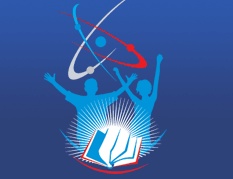 «Будущие исследователи – будущее науки»Отборочный турАнкета участникаШифр Предмет В соответствии с порядком, установленным Федеральным законом от 27 июля . №152ФЗ «О персональных данных»ФамилияИмяОтчествоДата рожденияРегионОбласть, республикаОбласть, республикаОбласть, республикаОбласть, республикаОбласть, республикаОбласть, республикаОбласть, республикаОбласть, республикаОбласть, республикаОбласть, республикаОбласть, республикаОбласть, республикаОбласть, республикаНаселенный пунктНаселенный пунктНаселенный пунктНаселенный пунктНаселенный пунктГород, село, поселок и т.д.Город, село, поселок и т.д.Город, село, поселок и т.д.Город, село, поселок и т.д.Город, село, поселок и т.д.Город, село, поселок и т.д.Город, село, поселок и т.д.Город, село, поселок и т.д.Город, село, поселок и т.д.Город, село, поселок и т.д.Город, село, поселок и т.д.Город, село, поселок и т.д.Город, село, поселок и т.д.Город, село, поселок и т.д.Город, село, поселок и т.д.Город, село, поселок и т.д.Город, село, поселок и т.д.Город, село, поселок и т.д.Город, село, поселок и т.д.Город, село, поселок и т.д.РайонДля проживающих в сельской местностиДля проживающих в сельской местностиДля проживающих в сельской местностиДля проживающих в сельской местностиДля проживающих в сельской местностиДля проживающих в сельской местностиДля проживающих в сельской местностиДля проживающих в сельской местностиДля проживающих в сельской местностиДля проживающих в сельской местностиДля проживающих в сельской местностиДля проживающих в сельской местностиДля проживающих в сельской местностиДля проживающих в сельской местностиДля проживающих в сельской местностиДля проживающих в сельской местностиДля проживающих в сельской местностиДля проживающих в сельской местностиДля проживающих в сельской местностиДля проживающих в сельской местностиДля проживающих в сельской местностиДля проживающих в сельской местностиДля проживающих в сельской местностиДля проживающих в сельской местностиШколаПолное название или номерПолное название или номерПолное название или номерПолное название или номерПолное название или номерПолное название или номерПолное название или номерПолное название или номерПолное название или номерПолное название или номерПолное название или номерПолное название или номерПолное название или номерПолное название или номерПолное название или номерПолное название или номерПолное название или номерПолное название или номерПолное название или номерПолное название или номерПолное название или номерПолное название или номерПолное название или номерПолное название или номерКлассE-mailАдрес электронной почтыАдрес электронной почтыАдрес электронной почтыАдрес электронной почтыАдрес электронной почтыАдрес электронной почтыАдрес электронной почтыАдрес электронной почтыАдрес электронной почтыАдрес электронной почтыАдрес электронной почтыАдрес электронной почтыАдрес электронной почтыАдрес электронной почтыАдрес электронной почтыАдрес электронной почтыАдрес электронной почтыАдрес электронной почтыАдрес электронной почтыАдрес электронной почтыАдрес электронной почтыАдрес электронной почтыАдрес электронной почтыАдрес электронной почтыПочтовый индексПочтовый индексАдрес  Адрес  Адрес  Адрес  Адрес  Адрес  Адрес  Адрес  Адрес  Адрес  Адрес  Адрес  Адрес  Адрес  Адрес  Адрес  Адрес  Телефон Даю согласие на обработку персональных данныхТелефон Даю согласие на обработку персональных данныхТелефон Даю согласие на обработку персональных данныхТелефон Даю согласие на обработку персональных данныхТелефон Даю согласие на обработку персональных данныхТелефон Даю согласие на обработку персональных данныхТелефон Даю согласие на обработку персональных данныхТелефон Даю согласие на обработку персональных данныхТелефон Даю согласие на обработку персональных данныхТелефон Даю согласие на обработку персональных данныхТелефон Даю согласие на обработку персональных данныхТелефон Даю согласие на обработку персональных данныхТелефон Даю согласие на обработку персональных данныхТелефон Даю согласие на обработку персональных данныхПодписьПодписьПодписьПодписьПодписьПодписьПодписьПодписьПодписьПодписьПодпись